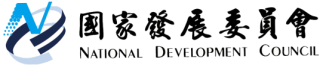 國家發展委員會 新聞稿總統盃公私協力 「政府開放資料平臺」服務再升級！發布日期：109年1月9日發布單位：資訊管理處　　「政府開放資料平臺」(data.gov.tw)目前已存放有4萬多個資料集(dataset)，為滿足民眾知的權利及運用提供的資料集，國發會在平臺上開設「我想要更多」專區，供民眾提議開放所需資料，並由各政府機關在平臺上及時予以回應。108年總統盃黑客松卓越團隊「資料申請小幫手」針對上面平臺中機關回應，分析後發現，政府部門往往未以民眾關心的角度，具體明確說明資料是否可以開放或無法開放之原因，建議國發會要檢討。經國發會與「資料申請小幫手」團隊多次研究，改從需求者角度發想，設計出回應標準化流程，而且將回應欄位結構化，讓民眾可以知道所需的資料是否已經開放、或正在準備開放及預計開放時間，至於無法開放的資料也會具體說明理由後才算完成回應程序，以滿足民眾的期待。國發會並協同各主責部會及地方政府一同研商，在公私協力、相互理解下，確定未來平臺上回應方式如下：「已開放資料」：會具體指出已開放之資料集名稱，並提供開放資料連結。「預計開放資料」：針對整備中的開放資料，會明確回應預計開放時間，並由系統自動提醒機關辦理開放事宜。「無法開放資料」：針對無法開放之資料，會具體填報無法開放原因，例如受限於法規條件不能開放時，需將法條明確列出。政府資料開放平臺也已配合上述流程及欄位改版，依循回應流程，將不致遺漏民眾關心的重要訊息，可以建立更友善明確的互動管道，讓政府開放資料機制再向前邁進。如有需要更多資料，請上「我想要更多」https://data.gov.tw/suggests聯絡人：資訊管理處莊明芬副處長、林菊穗科長辦公室電話：（02）2316-6802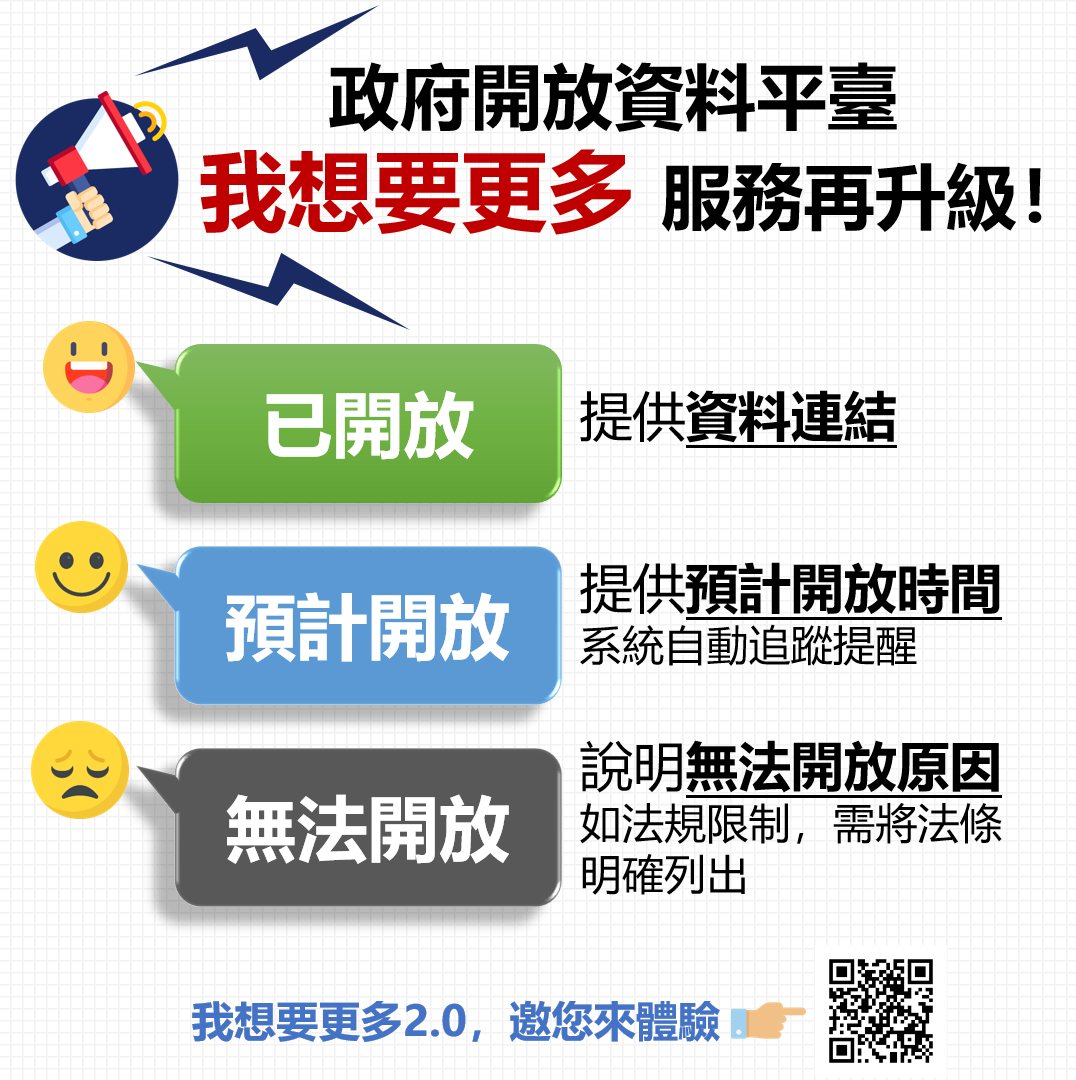 